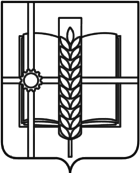 РОССИЙСКАЯ ФЕДЕРАЦИЯРОСТОВСКАЯ ОБЛАСТЬЗЕРНОГРАДСКИЙ РАЙОНМУНИЦИПАЛЬНОЕ ОБРАЗОВАНИЕ«Зерноградское городское поселение»АДМИНИСТРАЦИЯ ЗЕРНОГРАДСКОГО ГОРОДСКОГО ПОСЕЛЕНИЯПОСТАНОВЛЕНИЕот 22.03.2024   № 170г. ЗерноградО постановке граждан, имеющих трех и более несовершеннолетних детей и совместно проживающих с ними, на учет в целях однократного бесплатного предоставления в собственность земельного участка для ведения личного подсобного хозяйства на территории Зерноградского городского поселения	Во исполнение пункта 6 статьи 39.5 Земельного кодекса Российской Федерации, в соответствии со статей 8.2 Областного закона Ростовской области от 22.07.2003 №19-ЗС «О регулировании земельных отношений в Ростовской области», руководствуясь постановлениями Администрации Зерноградского городского поселения: от 14.10.2020 № 772 «Об утверждении Положения «О порядке ведения учета граждан, имеющих трех и более несовершеннолетних детей и совместно проживающих с ними, в целях однократного  бесплатного предоставления в собственность земельного участка для индивидуального жилищного строительства, ведения личного подсобного хозяйства или создания крестьянского (фермерского) хозяйства и процедуре бесплатного предоставления им находящихся в муниципальной собственности земельных участков, а также земельных участков, государственная собственность на которые не разграничена», от 08.07.2022 № 429 «Об утверждении Административного регламента по предоставлению Администрацией Зерноградского городского поселения Зерноградского района Ростовской области муниципальной услуги «Постановка на учет граждан, имеющих трех и более несовершеннолетних детей и совместно проживающих с ними, в целях однократного бесплатного предоставления земельного участка в собственность либо для ведения личного подсобного хозяйства, либо создания крестьянского (фермерского) хозяйства», рассмотрев заявление и документы гр. Деевой Светланы Анатольевны, Администрация Зерноградского городского поселения постановляет:	1. Поставить граждан, имеющих трех и более несовершеннолетних детей   и   совместно проживающих  с  ними,   на  учет   в   целях однократного бесплатного предоставления земельных участков для ведения личного подсобного хозяйства согласно приложению к настоящему постановлению.2. Опубликовать настоящее постановление в печатном средстве массовой информации Зерноградского городского поселения «Зерноград официальный» и разместить настоящее постановление на официальном сайте Администрации Зерноградского городского поселения в информационно-телекоммуника-ционной сети «Интернет».Глава Администрации Зерноградского  городского поселения                                      И.В. ПолищукПриложениек постановлению АдминистрацииЗерноградского городского поселения от 22.03.2024   № 170Список граждан, имеющих трех и более несовершеннолетних детей и совместно проживающих с ними, на учет в целях однократного бесплатного предоставления в собственность земельного участка для ведения личного подсобного хозяйства на территории Зерноградского городского поселенияГлавный специалист АдминистрацииЗерноградского городского поселения				  Е. Н. Ефремова№п/пФ.И.О.Дата рождения1Деева Светлана АнатольевнаДеева Екатерина ВладимировнаДеев Роман ВладимировичДеев Тимур Владимирович16.06.1991 г.01.02.2012 г.21.08.2014 г.10.12.2022 г.